предоставляется в 2-х экземплярах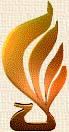 Заявка-договор   №_________    от  "    " ___________ 2017 г.на участие в  IIIФестиваленародных художественных промыслов малых и средних городов Россиис 8по 10сентября 2017г., Московская обл., г.Дмитров, ул.ЗагорскаяВ ДИРЕКЦИЮ ФЕСТИВАЛЯ: E-mail: nkhp@mail.ruтелефон 8 (499) 124-08-09, (499)124-48-10, (499)124-25-44, факс 8 (499) 124-63-7911УчастникУчастникУчастникУчастник22ИННИННИННКППКПП33ОГРИП (для инд.предпринимателей)ОГРИП (для инд.предпринимателей)ОГРИП (для инд.предпринимателей)ОГРИП (для инд.предпринимателей)ОГРИП (для инд.предпринимателей)44Банковские реквизиты:Банковские реквизиты:Банковские реквизиты:Банковские реквизиты:Банковские реквизиты:р/ср/ск/сБИКБИКв банкев банкев банкеОКПО организацииОКПО организацииОКПО организацииОКПО организацииОКПО организацииОКПО организацииОКПО организации55Юридический адрес (с индексом):Юридический адрес (с индексом):Юридический адрес (с индексом):Юридический адрес (с индексом):Юридический адрес (с индексом):Юридический адрес (с индексом):66Фактический адрес (с индексом):Фактический адрес (с индексом):Фактический адрес (с индексом):Фактический адрес (с индексом):Фактический адрес (с индексом):Фактический адрес (с индексом):ТелефонТелефонфаксфаксфаксфаксфакс77E-mailE-mailWeb-сайтWeb-сайтWeb-сайтWeb-сайтWeb-сайт88ФИО руководителя организацииФИО руководителя организацииФИО руководителя организацииФИО руководителя организацииФИО руководителя организацииФИО руководителя организацииФИО руководителя организацииФИО руководителя организации99ФИО ответственного за экспозициюФИО ответственного за экспозициюФИО ответственного за экспозициюФИО ответственного за экспозициюФИО ответственного за экспозициюФИО ответственного за экспозициюФИО ответственного за экспозициюФИО ответственного за экспозициюТелефон:Телефон:Телефон:Телефон:Телефон:1010Общая характеристика выставляемой продукции:Общая характеристика выставляемой продукции:Общая характеристика выставляемой продукции:Общая характеристика выставляемой продукции:Общая характеристика выставляемой продукции:Общая характеристика выставляемой продукции:Общая характеристика выставляемой продукции:Общая характеристика выставляемой продукции:Общая характеристика выставляемой продукции:Общая характеристика выставляемой продукции:Общая характеристика выставляемой продукции:Общая характеристика выставляемой продукции:Общая характеристика выставляемой продукции:Общая характеристика выставляемой продукции:1111Имеющееся собственное выставочное оборудованиес указанием количества (палатки - с указанием метража, столы, стулья):Имеющееся собственное выставочное оборудованиес указанием количества (палатки - с указанием метража, столы, стулья):Имеющееся собственное выставочное оборудованиес указанием количества (палатки - с указанием метража, столы, стулья):Имеющееся собственное выставочное оборудованиес указанием количества (палатки - с указанием метража, столы, стулья):Имеющееся собственное выставочное оборудованиес указанием количества (палатки - с указанием метража, столы, стулья):Имеющееся собственное выставочное оборудованиес указанием количества (палатки - с указанием метража, столы, стулья):Имеющееся собственное выставочное оборудованиес указанием количества (палатки - с указанием метража, столы, стулья):Имеющееся собственное выставочное оборудованиес указанием количества (палатки - с указанием метража, столы, стулья):Имеющееся собственное выставочное оборудованиес указанием количества (палатки - с указанием метража, столы, стулья):Имеющееся собственное выставочное оборудованиес указанием количества (палатки - с указанием метража, столы, стулья):Имеющееся собственное выставочное оборудованиес указанием количества (палатки - с указанием метража, столы, стулья):Имеющееся собственное выставочное оборудованиес указанием количества (палатки - с указанием метража, столы, стулья):Имеющееся собственное выставочное оборудованиес указанием количества (палатки - с указанием метража, столы, стулья):Имеющееся собственное выставочное оборудованиес указанием количества (палатки - с указанием метража, столы, стулья):Имеющееся собственное выставочное оборудованиес указанием количества (палатки - с указанием метража, столы, стулья):Имеющееся собственное выставочное оборудованиес указанием количества (палатки - с указанием метража, столы, стулья):Имеющееся собственное выставочное оборудованиес указанием количества (палатки - с указанием метража, столы, стулья):Имеющееся собственное выставочное оборудованиес указанием количества (палатки - с указанием метража, столы, стулья):Имеющееся собственное выставочное оборудованиес указанием количества (палатки - с указанием метража, столы, стулья):Имеющееся собственное выставочное оборудованиес указанием количества (палатки - с указанием метража, столы, стулья):1212ВЫСТАВОЧНАЯ ПЛОЩАДЬ:ВЫСТАВОЧНАЯ ПЛОЩАДЬ:ВЫСТАВОЧНАЯ ПЛОЩАДЬ:ВЫСТАВОЧНАЯ ПЛОЩАДЬ:ВЫСТАВОЧНАЯ ПЛОЩАДЬ:ВЫСТАВОЧНАЯ ПЛОЩАДЬ:ВЫСТАВОЧНАЯ ПЛОЩАДЬ:ВЫСТАВОЧНАЯ ПЛОЩАДЬ:ВЫСТАВОЧНАЯ ПЛОЩАДЬ:ВЫСТАВОЧНАЯ ПЛОЩАДЬ:ВЫСТАВОЧНАЯ ПЛОЩАДЬ:ВЫСТАВОЧНАЯ ПЛОЩАДЬ:ВЫСТАВОЧНАЯ ПЛОЩАДЬ:ВЫСТАВОЧНАЯ ПЛОЩАДЬ:ВЫСТАВОЧНАЯ ПЛОЩАДЬ:ВЫСТАВОЧНАЯ ПЛОЩАДЬ:ВЫСТАВОЧНАЯ ПЛОЩАДЬ:ВЫСТАВОЧНАЯ ПЛОЩАДЬ:ВЫСТАВОЧНАЯ ПЛОЩАДЬ:торговое место(1 палатка 2,5х2  м.)Внимание! Палатка не оборудована столами и стульями!)торговое место(1 палатка 2,5х2  м.)Внимание! Палатка не оборудована столами и стульями!)торговое место(1 палатка 2,5х2  м.)Внимание! Палатка не оборудована столами и стульями!)торговое место(1 палатка 2,5х2  м.)Внимание! Палатка не оборудована столами и стульями!)торговое место(1 палатка 2,5х2  м.)Внимание! Палатка не оборудована столами и стульями!)торговое место(1 палатка 2,5х2  м.)Внимание! Палатка не оборудована столами и стульями!)торговое место(1 палатка 2,5х2  м.)Внимание! Палатка не оборудована столами и стульями!)торговое место(1 палатка 2,5х2  м.)Внимание! Палатка не оборудована столами и стульями!)торговое место(1 палатка 2,5х2  м.)Внимание! Палатка не оборудована столами и стульями!)торговое место(1 палатка 2,5х2  м.)Внимание! Палатка не оборудована столами и стульями!)торговое место(1 палатка 2,5х2  м.)Внимание! Палатка не оборудована столами и стульями!)торговое место(1 палатка 2,5х2  м.)Внимание! Палатка не оборудована столами и стульями!)торговое место(1 палатка 2,5х2  м.)Внимание! Палатка не оборудована столами и стульями!)торговое место(1 палатка 2,5х2  м.)Внимание! Палатка не оборудована столами и стульями!)торговое место(1 палатка 2,5х2  м.)Внимание! Палатка не оборудована столами и стульями!)торговое место(1 палатка 2,5х2  м.)Внимание! Палатка не оборудована столами и стульями!)Палатка _____шт.Палатка _____шт.Палатка _____шт.Дополнительное оборудование:Стол раскладной ( 120х60h -750) стоимость аренды -1100 руб.Стул пластиковый стоимость аренды -500 руб.Дополнительное оборудование:Стол раскладной ( 120х60h -750) стоимость аренды -1100 руб.Стул пластиковый стоимость аренды -500 руб.Дополнительное оборудование:Стол раскладной ( 120х60h -750) стоимость аренды -1100 руб.Стул пластиковый стоимость аренды -500 руб.Дополнительное оборудование:Стол раскладной ( 120х60h -750) стоимость аренды -1100 руб.Стул пластиковый стоимость аренды -500 руб.Дополнительное оборудование:Стол раскладной ( 120х60h -750) стоимость аренды -1100 руб.Стул пластиковый стоимость аренды -500 руб.Дополнительное оборудование:Стол раскладной ( 120х60h -750) стоимость аренды -1100 руб.Стул пластиковый стоимость аренды -500 руб.Дополнительное оборудование:Стол раскладной ( 120х60h -750) стоимость аренды -1100 руб.Стул пластиковый стоимость аренды -500 руб.Дополнительное оборудование:Стол раскладной ( 120х60h -750) стоимость аренды -1100 руб.Стул пластиковый стоимость аренды -500 руб.Дополнительное оборудование:Стол раскладной ( 120х60h -750) стоимость аренды -1100 руб.Стул пластиковый стоимость аренды -500 руб.Дополнительное оборудование:Стол раскладной ( 120х60h -750) стоимость аренды -1100 руб.Стул пластиковый стоимость аренды -500 руб.Дополнительное оборудование:Стол раскладной ( 120х60h -750) стоимость аренды -1100 руб.Стул пластиковый стоимость аренды -500 руб.Дополнительное оборудование:Стол раскладной ( 120х60h -750) стоимость аренды -1100 руб.Стул пластиковый стоимость аренды -500 руб.Дополнительное оборудование:Стол раскладной ( 120х60h -750) стоимость аренды -1100 руб.Стул пластиковый стоимость аренды -500 руб.Дополнительное оборудование:Стол раскладной ( 120х60h -750) стоимость аренды -1100 руб.Стул пластиковый стоимость аренды -500 руб.Дополнительное оборудование:Стол раскладной ( 120х60h -750) стоимость аренды -1100 руб.Стул пластиковый стоимость аренды -500 руб.Дополнительное оборудование:Стол раскладной ( 120х60h -750) стоимость аренды -1100 руб.Стул пластиковый стоимость аренды -500 руб.Стол ____шт.Стул ____шт.Стол ____шт.Стул ____шт.Стол ____шт.Стул ____шт.Сумма, руб.( с  НДС)Дополнительное оборудование:Стол раскладной ( 120х60h -750) стоимость аренды -1100 руб.Стул пластиковый стоимость аренды -500 руб.Дополнительное оборудование:Стол раскладной ( 120х60h -750) стоимость аренды -1100 руб.Стул пластиковый стоимость аренды -500 руб.Дополнительное оборудование:Стол раскладной ( 120х60h -750) стоимость аренды -1100 руб.Стул пластиковый стоимость аренды -500 руб.Дополнительное оборудование:Стол раскладной ( 120х60h -750) стоимость аренды -1100 руб.Стул пластиковый стоимость аренды -500 руб.Дополнительное оборудование:Стол раскладной ( 120х60h -750) стоимость аренды -1100 руб.Стул пластиковый стоимость аренды -500 руб.Дополнительное оборудование:Стол раскладной ( 120х60h -750) стоимость аренды -1100 руб.Стул пластиковый стоимость аренды -500 руб.Дополнительное оборудование:Стол раскладной ( 120х60h -750) стоимость аренды -1100 руб.Стул пластиковый стоимость аренды -500 руб.Дополнительное оборудование:Стол раскладной ( 120х60h -750) стоимость аренды -1100 руб.Стул пластиковый стоимость аренды -500 руб.Дополнительное оборудование:Стол раскладной ( 120х60h -750) стоимость аренды -1100 руб.Стул пластиковый стоимость аренды -500 руб.Дополнительное оборудование:Стол раскладной ( 120х60h -750) стоимость аренды -1100 руб.Стул пластиковый стоимость аренды -500 руб.Дополнительное оборудование:Стол раскладной ( 120х60h -750) стоимость аренды -1100 руб.Стул пластиковый стоимость аренды -500 руб.Дополнительное оборудование:Стол раскладной ( 120х60h -750) стоимость аренды -1100 руб.Стул пластиковый стоимость аренды -500 руб.Дополнительное оборудование:Стол раскладной ( 120х60h -750) стоимость аренды -1100 руб.Стул пластиковый стоимость аренды -500 руб.Дополнительное оборудование:Стол раскладной ( 120х60h -750) стоимость аренды -1100 руб.Стул пластиковый стоимость аренды -500 руб.Дополнительное оборудование:Стол раскладной ( 120х60h -750) стоимость аренды -1100 руб.Стул пластиковый стоимость аренды -500 руб.Дополнительное оборудование:Стол раскладной ( 120х60h -750) стоимость аренды -1100 руб.Стул пластиковый стоимость аренды -500 руб.Стол ____шт.Стул ____шт.Стол ____шт.Стул ____шт.Стол ____шт.Стул ____шт.Регистрационный взнос(бейджи, диплом, фирменные скатерти,фризовая панель, охрана в ночное время суток, вывоз мусора)Регистрационный взнос(бейджи, диплом, фирменные скатерти,фризовая панель, охрана в ночное время суток, вывоз мусора)Регистрационный взнос(бейджи, диплом, фирменные скатерти,фризовая панель, охрана в ночное время суток, вывоз мусора)Регистрационный взнос(бейджи, диплом, фирменные скатерти,фризовая панель, охрана в ночное время суток, вывоз мусора)Регистрационный взнос(бейджи, диплом, фирменные скатерти,фризовая панель, охрана в ночное время суток, вывоз мусора)Регистрационный взнос(бейджи, диплом, фирменные скатерти,фризовая панель, охрана в ночное время суток, вывоз мусора)Регистрационный взнос(бейджи, диплом, фирменные скатерти,фризовая панель, охрана в ночное время суток, вывоз мусора)Регистрационный взнос(бейджи, диплом, фирменные скатерти,фризовая панель, охрана в ночное время суток, вывоз мусора)Регистрационный взнос(бейджи, диплом, фирменные скатерти,фризовая панель, охрана в ночное время суток, вывоз мусора)Регистрационный взнос(бейджи, диплом, фирменные скатерти,фризовая панель, охрана в ночное время суток, вывоз мусора)Регистрационный взнос(бейджи, диплом, фирменные скатерти,фризовая панель, охрана в ночное время суток, вывоз мусора)Регистрационный взнос(бейджи, диплом, фирменные скатерти,фризовая панель, охрана в ночное время суток, вывоз мусора)Регистрационный взнос(бейджи, диплом, фирменные скатерти,фризовая панель, охрана в ночное время суток, вывоз мусора)Регистрационный взнос(бейджи, диплом, фирменные скатерти,фризовая панель, охрана в ночное время суток, вывоз мусора)Регистрационный взнос(бейджи, диплом, фирменные скатерти,фризовая панель, охрана в ночное время суток, вывоз мусора)Регистрационный взнос(бейджи, диплом, фирменные скатерти,фризовая панель, охрана в ночное время суток, вывоз мусора)Регистрационный взнос(бейджи, диплом, фирменные скатерти,фризовая панель, охрана в ночное время суток, вывоз мусора)Регистрационный взнос(бейджи, диплом, фирменные скатерти,фризовая панель, охрана в ночное время суток, вывоз мусора)Регистрационный взнос(бейджи, диплом, фирменные скатерти,фризовая панель, охрана в ночное время суток, вывоз мусора)3800 руб.ОБЩАЯ СУММА:ОБЩАЯ СУММА:ОБЩАЯ СУММА:ОБЩАЯ СУММА:ОБЩАЯ СУММА:ОБЩАЯ СУММА:ОБЩАЯ СУММА:ОБЩАЯ СУММА:ОБЩАЯ СУММА:ОБЩАЯ СУММА:ОБЩАЯ СУММА:ОБЩАЯ СУММА:ОБЩАЯ СУММА:ОБЩАЯ СУММА:ОБЩАЯ СУММА:ОБЩАЯ СУММА:ОБЩАЯ СУММА:ОБЩАЯ СУММА:ОБЩАЯ СУММА:В том числе НДС 18 %В том числе НДС 18 %В том числе НДС 18 %В том числе НДС 18 %В том числе НДС 18 %В том числе НДС 18 %В том числе НДС 18 %В том числе НДС 18 %В том числе НДС 18 %В том числе НДС 18 %В том числе НДС 18 %В том числе НДС 18 %В том числе НДС 18 %В том числе НДС 18 %В том числе НДС 18 %В том числе НДС 18 %В том числе НДС 18 %В том числе НДС 18 %В том числе НДС 18 %Дополнительныеуслуги:(проживание – указатьдатызаезда и выезда, количествомест):Дополнительныеуслуги:(проживание – указатьдатызаезда и выезда, количествомест):Дополнительныеуслуги:(проживание – указатьдатызаезда и выезда, количествомест):Дополнительныеуслуги:(проживание – указатьдатызаезда и выезда, количествомест):Дополнительныеуслуги:(проживание – указатьдатызаезда и выезда, количествомест):Дополнительныеуслуги:(проживание – указатьдатызаезда и выезда, количествомест):Дополнительныеуслуги:(проживание – указатьдатызаезда и выезда, количествомест):Дополнительныеуслуги:(проживание – указатьдатызаезда и выезда, количествомест):Дополнительныеуслуги:(проживание – указатьдатызаезда и выезда, количествомест):Дополнительныеуслуги:(проживание – указатьдатызаезда и выезда, количествомест):Дополнительныеуслуги:(проживание – указатьдатызаезда и выезда, количествомест):Дополнительныеуслуги:(проживание – указатьдатызаезда и выезда, количествомест):Дополнительныеуслуги:(проживание – указатьдатызаезда и выезда, количествомест):Дополнительныеуслуги:(проживание – указатьдатызаезда и выезда, количествомест):Дополнительныеуслуги:(проживание – указатьдатызаезда и выезда, количествомест):Дополнительныеуслуги:(проживание – указатьдатызаезда и выезда, количествомест):Дополнительныеуслуги:(проживание – указатьдатызаезда и выезда, количествомест):Дополнительныеуслуги:(проживание – указатьдатызаезда и выезда, количествомест):Дополнительныеуслуги:(проживание – указатьдатызаезда и выезда, количествомест):13ПОРЯДОК ОПЛАТЫ:ПОРЯДОК ОПЛАТЫ:ПОРЯДОК ОПЛАТЫ:ПОРЯДОК ОПЛАТЫ:ПОРЯДОК ОПЛАТЫ:ПОРЯДОК ОПЛАТЫ:ПОРЯДОК ОПЛАТЫ:ПОРЯДОК ОПЛАТЫ:ПОРЯДОК ОПЛАТЫ:ПОРЯДОК ОПЛАТЫ:ПОРЯДОК ОПЛАТЫ:ПОРЯДОК ОПЛАТЫ:ПОРЯДОК ОПЛАТЫ:ПОРЯДОК ОПЛАТЫ:ПОРЯДОК ОПЛАТЫ:ПОРЯДОК ОПЛАТЫ:ПОРЯДОК ОПЛАТЫ:ПОРЯДОК ОПЛАТЫ:ПОРЯДОК ОПЛАТЫ:ПОРЯДОК ОПЛАТЫ:ПОРЯДОК ОПЛАТЫ:13.1 Полная стоимость услуг, предоставляемых Фестивалем, оплачивается после подтверждения заявки-договора в течение 5 банковских дней с даты получения счета. Дополнительные услуги непосредственно в дни монтажа и работы выставки предоставляются ТОЛЬКО ПОСЛЕ поступления ПОЛНОЙ ОПЛАТЫ заказанных услуг на счет Ассоциации «Народные художественные промыслы России».13.1 Полная стоимость услуг, предоставляемых Фестивалем, оплачивается после подтверждения заявки-договора в течение 5 банковских дней с даты получения счета. Дополнительные услуги непосредственно в дни монтажа и работы выставки предоставляются ТОЛЬКО ПОСЛЕ поступления ПОЛНОЙ ОПЛАТЫ заказанных услуг на счет Ассоциации «Народные художественные промыслы России».13.1 Полная стоимость услуг, предоставляемых Фестивалем, оплачивается после подтверждения заявки-договора в течение 5 банковских дней с даты получения счета. Дополнительные услуги непосредственно в дни монтажа и работы выставки предоставляются ТОЛЬКО ПОСЛЕ поступления ПОЛНОЙ ОПЛАТЫ заказанных услуг на счет Ассоциации «Народные художественные промыслы России».13.1 Полная стоимость услуг, предоставляемых Фестивалем, оплачивается после подтверждения заявки-договора в течение 5 банковских дней с даты получения счета. Дополнительные услуги непосредственно в дни монтажа и работы выставки предоставляются ТОЛЬКО ПОСЛЕ поступления ПОЛНОЙ ОПЛАТЫ заказанных услуг на счет Ассоциации «Народные художественные промыслы России».13.1 Полная стоимость услуг, предоставляемых Фестивалем, оплачивается после подтверждения заявки-договора в течение 5 банковских дней с даты получения счета. Дополнительные услуги непосредственно в дни монтажа и работы выставки предоставляются ТОЛЬКО ПОСЛЕ поступления ПОЛНОЙ ОПЛАТЫ заказанных услуг на счет Ассоциации «Народные художественные промыслы России».13.1 Полная стоимость услуг, предоставляемых Фестивалем, оплачивается после подтверждения заявки-договора в течение 5 банковских дней с даты получения счета. Дополнительные услуги непосредственно в дни монтажа и работы выставки предоставляются ТОЛЬКО ПОСЛЕ поступления ПОЛНОЙ ОПЛАТЫ заказанных услуг на счет Ассоциации «Народные художественные промыслы России».13.1 Полная стоимость услуг, предоставляемых Фестивалем, оплачивается после подтверждения заявки-договора в течение 5 банковских дней с даты получения счета. Дополнительные услуги непосредственно в дни монтажа и работы выставки предоставляются ТОЛЬКО ПОСЛЕ поступления ПОЛНОЙ ОПЛАТЫ заказанных услуг на счет Ассоциации «Народные художественные промыслы России».13.1 Полная стоимость услуг, предоставляемых Фестивалем, оплачивается после подтверждения заявки-договора в течение 5 банковских дней с даты получения счета. Дополнительные услуги непосредственно в дни монтажа и работы выставки предоставляются ТОЛЬКО ПОСЛЕ поступления ПОЛНОЙ ОПЛАТЫ заказанных услуг на счет Ассоциации «Народные художественные промыслы России».13.1 Полная стоимость услуг, предоставляемых Фестивалем, оплачивается после подтверждения заявки-договора в течение 5 банковских дней с даты получения счета. Дополнительные услуги непосредственно в дни монтажа и работы выставки предоставляются ТОЛЬКО ПОСЛЕ поступления ПОЛНОЙ ОПЛАТЫ заказанных услуг на счет Ассоциации «Народные художественные промыслы России».13.1 Полная стоимость услуг, предоставляемых Фестивалем, оплачивается после подтверждения заявки-договора в течение 5 банковских дней с даты получения счета. Дополнительные услуги непосредственно в дни монтажа и работы выставки предоставляются ТОЛЬКО ПОСЛЕ поступления ПОЛНОЙ ОПЛАТЫ заказанных услуг на счет Ассоциации «Народные художественные промыслы России».13.1 Полная стоимость услуг, предоставляемых Фестивалем, оплачивается после подтверждения заявки-договора в течение 5 банковских дней с даты получения счета. Дополнительные услуги непосредственно в дни монтажа и работы выставки предоставляются ТОЛЬКО ПОСЛЕ поступления ПОЛНОЙ ОПЛАТЫ заказанных услуг на счет Ассоциации «Народные художественные промыслы России».13.1 Полная стоимость услуг, предоставляемых Фестивалем, оплачивается после подтверждения заявки-договора в течение 5 банковских дней с даты получения счета. Дополнительные услуги непосредственно в дни монтажа и работы выставки предоставляются ТОЛЬКО ПОСЛЕ поступления ПОЛНОЙ ОПЛАТЫ заказанных услуг на счет Ассоциации «Народные художественные промыслы России».13.1 Полная стоимость услуг, предоставляемых Фестивалем, оплачивается после подтверждения заявки-договора в течение 5 банковских дней с даты получения счета. Дополнительные услуги непосредственно в дни монтажа и работы выставки предоставляются ТОЛЬКО ПОСЛЕ поступления ПОЛНОЙ ОПЛАТЫ заказанных услуг на счет Ассоциации «Народные художественные промыслы России».13.1 Полная стоимость услуг, предоставляемых Фестивалем, оплачивается после подтверждения заявки-договора в течение 5 банковских дней с даты получения счета. Дополнительные услуги непосредственно в дни монтажа и работы выставки предоставляются ТОЛЬКО ПОСЛЕ поступления ПОЛНОЙ ОПЛАТЫ заказанных услуг на счет Ассоциации «Народные художественные промыслы России».13.1 Полная стоимость услуг, предоставляемых Фестивалем, оплачивается после подтверждения заявки-договора в течение 5 банковских дней с даты получения счета. Дополнительные услуги непосредственно в дни монтажа и работы выставки предоставляются ТОЛЬКО ПОСЛЕ поступления ПОЛНОЙ ОПЛАТЫ заказанных услуг на счет Ассоциации «Народные художественные промыслы России».13.1 Полная стоимость услуг, предоставляемых Фестивалем, оплачивается после подтверждения заявки-договора в течение 5 банковских дней с даты получения счета. Дополнительные услуги непосредственно в дни монтажа и работы выставки предоставляются ТОЛЬКО ПОСЛЕ поступления ПОЛНОЙ ОПЛАТЫ заказанных услуг на счет Ассоциации «Народные художественные промыслы России».13.1 Полная стоимость услуг, предоставляемых Фестивалем, оплачивается после подтверждения заявки-договора в течение 5 банковских дней с даты получения счета. Дополнительные услуги непосредственно в дни монтажа и работы выставки предоставляются ТОЛЬКО ПОСЛЕ поступления ПОЛНОЙ ОПЛАТЫ заказанных услуг на счет Ассоциации «Народные художественные промыслы России».13.1 Полная стоимость услуг, предоставляемых Фестивалем, оплачивается после подтверждения заявки-договора в течение 5 банковских дней с даты получения счета. Дополнительные услуги непосредственно в дни монтажа и работы выставки предоставляются ТОЛЬКО ПОСЛЕ поступления ПОЛНОЙ ОПЛАТЫ заказанных услуг на счет Ассоциации «Народные художественные промыслы России».13.1 Полная стоимость услуг, предоставляемых Фестивалем, оплачивается после подтверждения заявки-договора в течение 5 банковских дней с даты получения счета. Дополнительные услуги непосредственно в дни монтажа и работы выставки предоставляются ТОЛЬКО ПОСЛЕ поступления ПОЛНОЙ ОПЛАТЫ заказанных услуг на счет Ассоциации «Народные художественные промыслы России».13.1 Полная стоимость услуг, предоставляемых Фестивалем, оплачивается после подтверждения заявки-договора в течение 5 банковских дней с даты получения счета. Дополнительные услуги непосредственно в дни монтажа и работы выставки предоставляются ТОЛЬКО ПОСЛЕ поступления ПОЛНОЙ ОПЛАТЫ заказанных услуг на счет Ассоциации «Народные художественные промыслы России».13.1 Полная стоимость услуг, предоставляемых Фестивалем, оплачивается после подтверждения заявки-договора в течение 5 банковских дней с даты получения счета. Дополнительные услуги непосредственно в дни монтажа и работы выставки предоставляются ТОЛЬКО ПОСЛЕ поступления ПОЛНОЙ ОПЛАТЫ заказанных услуг на счет Ассоциации «Народные художественные промыслы России».13.2 Оплата производится в рублях. Заявка-договор подается в двух экземплярах, не позднее, чем за 20 дней до установленной даты проведения фестиваля (для участников фестиваля, подававших заявку по факсу либо по электронной почте, - оригинал заявки в двух экземплярах, подписанных руководителем и заверенных печатью, необходимо иметь при себе при заезде).13.2 Оплата производится в рублях. Заявка-договор подается в двух экземплярах, не позднее, чем за 20 дней до установленной даты проведения фестиваля (для участников фестиваля, подававших заявку по факсу либо по электронной почте, - оригинал заявки в двух экземплярах, подписанных руководителем и заверенных печатью, необходимо иметь при себе при заезде).13.2 Оплата производится в рублях. Заявка-договор подается в двух экземплярах, не позднее, чем за 20 дней до установленной даты проведения фестиваля (для участников фестиваля, подававших заявку по факсу либо по электронной почте, - оригинал заявки в двух экземплярах, подписанных руководителем и заверенных печатью, необходимо иметь при себе при заезде).13.2 Оплата производится в рублях. Заявка-договор подается в двух экземплярах, не позднее, чем за 20 дней до установленной даты проведения фестиваля (для участников фестиваля, подававших заявку по факсу либо по электронной почте, - оригинал заявки в двух экземплярах, подписанных руководителем и заверенных печатью, необходимо иметь при себе при заезде).13.2 Оплата производится в рублях. Заявка-договор подается в двух экземплярах, не позднее, чем за 20 дней до установленной даты проведения фестиваля (для участников фестиваля, подававших заявку по факсу либо по электронной почте, - оригинал заявки в двух экземплярах, подписанных руководителем и заверенных печатью, необходимо иметь при себе при заезде).13.2 Оплата производится в рублях. Заявка-договор подается в двух экземплярах, не позднее, чем за 20 дней до установленной даты проведения фестиваля (для участников фестиваля, подававших заявку по факсу либо по электронной почте, - оригинал заявки в двух экземплярах, подписанных руководителем и заверенных печатью, необходимо иметь при себе при заезде).13.2 Оплата производится в рублях. Заявка-договор подается в двух экземплярах, не позднее, чем за 20 дней до установленной даты проведения фестиваля (для участников фестиваля, подававших заявку по факсу либо по электронной почте, - оригинал заявки в двух экземплярах, подписанных руководителем и заверенных печатью, необходимо иметь при себе при заезде).13.2 Оплата производится в рублях. Заявка-договор подается в двух экземплярах, не позднее, чем за 20 дней до установленной даты проведения фестиваля (для участников фестиваля, подававших заявку по факсу либо по электронной почте, - оригинал заявки в двух экземплярах, подписанных руководителем и заверенных печатью, необходимо иметь при себе при заезде).13.2 Оплата производится в рублях. Заявка-договор подается в двух экземплярах, не позднее, чем за 20 дней до установленной даты проведения фестиваля (для участников фестиваля, подававших заявку по факсу либо по электронной почте, - оригинал заявки в двух экземплярах, подписанных руководителем и заверенных печатью, необходимо иметь при себе при заезде).13.2 Оплата производится в рублях. Заявка-договор подается в двух экземплярах, не позднее, чем за 20 дней до установленной даты проведения фестиваля (для участников фестиваля, подававших заявку по факсу либо по электронной почте, - оригинал заявки в двух экземплярах, подписанных руководителем и заверенных печатью, необходимо иметь при себе при заезде).13.2 Оплата производится в рублях. Заявка-договор подается в двух экземплярах, не позднее, чем за 20 дней до установленной даты проведения фестиваля (для участников фестиваля, подававших заявку по факсу либо по электронной почте, - оригинал заявки в двух экземплярах, подписанных руководителем и заверенных печатью, необходимо иметь при себе при заезде).13.2 Оплата производится в рублях. Заявка-договор подается в двух экземплярах, не позднее, чем за 20 дней до установленной даты проведения фестиваля (для участников фестиваля, подававших заявку по факсу либо по электронной почте, - оригинал заявки в двух экземплярах, подписанных руководителем и заверенных печатью, необходимо иметь при себе при заезде).13.2 Оплата производится в рублях. Заявка-договор подается в двух экземплярах, не позднее, чем за 20 дней до установленной даты проведения фестиваля (для участников фестиваля, подававших заявку по факсу либо по электронной почте, - оригинал заявки в двух экземплярах, подписанных руководителем и заверенных печатью, необходимо иметь при себе при заезде).13.2 Оплата производится в рублях. Заявка-договор подается в двух экземплярах, не позднее, чем за 20 дней до установленной даты проведения фестиваля (для участников фестиваля, подававших заявку по факсу либо по электронной почте, - оригинал заявки в двух экземплярах, подписанных руководителем и заверенных печатью, необходимо иметь при себе при заезде).13.2 Оплата производится в рублях. Заявка-договор подается в двух экземплярах, не позднее, чем за 20 дней до установленной даты проведения фестиваля (для участников фестиваля, подававших заявку по факсу либо по электронной почте, - оригинал заявки в двух экземплярах, подписанных руководителем и заверенных печатью, необходимо иметь при себе при заезде).13.2 Оплата производится в рублях. Заявка-договор подается в двух экземплярах, не позднее, чем за 20 дней до установленной даты проведения фестиваля (для участников фестиваля, подававших заявку по факсу либо по электронной почте, - оригинал заявки в двух экземплярах, подписанных руководителем и заверенных печатью, необходимо иметь при себе при заезде).13.2 Оплата производится в рублях. Заявка-договор подается в двух экземплярах, не позднее, чем за 20 дней до установленной даты проведения фестиваля (для участников фестиваля, подававших заявку по факсу либо по электронной почте, - оригинал заявки в двух экземплярах, подписанных руководителем и заверенных печатью, необходимо иметь при себе при заезде).13.2 Оплата производится в рублях. Заявка-договор подается в двух экземплярах, не позднее, чем за 20 дней до установленной даты проведения фестиваля (для участников фестиваля, подававших заявку по факсу либо по электронной почте, - оригинал заявки в двух экземплярах, подписанных руководителем и заверенных печатью, необходимо иметь при себе при заезде).13.2 Оплата производится в рублях. Заявка-договор подается в двух экземплярах, не позднее, чем за 20 дней до установленной даты проведения фестиваля (для участников фестиваля, подававших заявку по факсу либо по электронной почте, - оригинал заявки в двух экземплярах, подписанных руководителем и заверенных печатью, необходимо иметь при себе при заезде).13.2 Оплата производится в рублях. Заявка-договор подается в двух экземплярах, не позднее, чем за 20 дней до установленной даты проведения фестиваля (для участников фестиваля, подававших заявку по факсу либо по электронной почте, - оригинал заявки в двух экземплярах, подписанных руководителем и заверенных печатью, необходимо иметь при себе при заезде).13.2 Оплата производится в рублях. Заявка-договор подается в двух экземплярах, не позднее, чем за 20 дней до установленной даты проведения фестиваля (для участников фестиваля, подававших заявку по факсу либо по электронной почте, - оригинал заявки в двух экземплярах, подписанных руководителем и заверенных печатью, необходимо иметь при себе при заезде).ИНН7727055703, КПП 772701001, Р/с  № 40703810538030100202в Московском банке  Сбербанк России ПАО, г.Москва, Корр.счет  № 30101810400000000225   БИК 044525225Ассоциация «Народные художественные промыслы России»,. Москва, ул. Кржижановского, д.21/33.   Тел.(499)125 77 66, факс(499)124 63 79, (499)124 75 88. Главный бухгалтер Лелекова Наталья ДемидовнаИНН7727055703, КПП 772701001, Р/с  № 40703810538030100202в Московском банке  Сбербанк России ПАО, г.Москва, Корр.счет  № 30101810400000000225   БИК 044525225Ассоциация «Народные художественные промыслы России»,. Москва, ул. Кржижановского, д.21/33.   Тел.(499)125 77 66, факс(499)124 63 79, (499)124 75 88. Главный бухгалтер Лелекова Наталья ДемидовнаИНН7727055703, КПП 772701001, Р/с  № 40703810538030100202в Московском банке  Сбербанк России ПАО, г.Москва, Корр.счет  № 30101810400000000225   БИК 044525225Ассоциация «Народные художественные промыслы России»,. Москва, ул. Кржижановского, д.21/33.   Тел.(499)125 77 66, факс(499)124 63 79, (499)124 75 88. Главный бухгалтер Лелекова Наталья ДемидовнаИНН7727055703, КПП 772701001, Р/с  № 40703810538030100202в Московском банке  Сбербанк России ПАО, г.Москва, Корр.счет  № 30101810400000000225   БИК 044525225Ассоциация «Народные художественные промыслы России»,. Москва, ул. Кржижановского, д.21/33.   Тел.(499)125 77 66, факс(499)124 63 79, (499)124 75 88. Главный бухгалтер Лелекова Наталья ДемидовнаИНН7727055703, КПП 772701001, Р/с  № 40703810538030100202в Московском банке  Сбербанк России ПАО, г.Москва, Корр.счет  № 30101810400000000225   БИК 044525225Ассоциация «Народные художественные промыслы России»,. Москва, ул. Кржижановского, д.21/33.   Тел.(499)125 77 66, факс(499)124 63 79, (499)124 75 88. Главный бухгалтер Лелекова Наталья ДемидовнаИНН7727055703, КПП 772701001, Р/с  № 40703810538030100202в Московском банке  Сбербанк России ПАО, г.Москва, Корр.счет  № 30101810400000000225   БИК 044525225Ассоциация «Народные художественные промыслы России»,. Москва, ул. Кржижановского, д.21/33.   Тел.(499)125 77 66, факс(499)124 63 79, (499)124 75 88. Главный бухгалтер Лелекова Наталья ДемидовнаИНН7727055703, КПП 772701001, Р/с  № 40703810538030100202в Московском банке  Сбербанк России ПАО, г.Москва, Корр.счет  № 30101810400000000225   БИК 044525225Ассоциация «Народные художественные промыслы России»,. Москва, ул. Кржижановского, д.21/33.   Тел.(499)125 77 66, факс(499)124 63 79, (499)124 75 88. Главный бухгалтер Лелекова Наталья ДемидовнаИНН7727055703, КПП 772701001, Р/с  № 40703810538030100202в Московском банке  Сбербанк России ПАО, г.Москва, Корр.счет  № 30101810400000000225   БИК 044525225Ассоциация «Народные художественные промыслы России»,. Москва, ул. Кржижановского, д.21/33.   Тел.(499)125 77 66, факс(499)124 63 79, (499)124 75 88. Главный бухгалтер Лелекова Наталья ДемидовнаИНН7727055703, КПП 772701001, Р/с  № 40703810538030100202в Московском банке  Сбербанк России ПАО, г.Москва, Корр.счет  № 30101810400000000225   БИК 044525225Ассоциация «Народные художественные промыслы России»,. Москва, ул. Кржижановского, д.21/33.   Тел.(499)125 77 66, факс(499)124 63 79, (499)124 75 88. Главный бухгалтер Лелекова Наталья ДемидовнаИНН7727055703, КПП 772701001, Р/с  № 40703810538030100202в Московском банке  Сбербанк России ПАО, г.Москва, Корр.счет  № 30101810400000000225   БИК 044525225Ассоциация «Народные художественные промыслы России»,. Москва, ул. Кржижановского, д.21/33.   Тел.(499)125 77 66, факс(499)124 63 79, (499)124 75 88. Главный бухгалтер Лелекова Наталья ДемидовнаИНН7727055703, КПП 772701001, Р/с  № 40703810538030100202в Московском банке  Сбербанк России ПАО, г.Москва, Корр.счет  № 30101810400000000225   БИК 044525225Ассоциация «Народные художественные промыслы России»,. Москва, ул. Кржижановского, д.21/33.   Тел.(499)125 77 66, факс(499)124 63 79, (499)124 75 88. Главный бухгалтер Лелекова Наталья ДемидовнаИНН7727055703, КПП 772701001, Р/с  № 40703810538030100202в Московском банке  Сбербанк России ПАО, г.Москва, Корр.счет  № 30101810400000000225   БИК 044525225Ассоциация «Народные художественные промыслы России»,. Москва, ул. Кржижановского, д.21/33.   Тел.(499)125 77 66, факс(499)124 63 79, (499)124 75 88. Главный бухгалтер Лелекова Наталья ДемидовнаИНН7727055703, КПП 772701001, Р/с  № 40703810538030100202в Московском банке  Сбербанк России ПАО, г.Москва, Корр.счет  № 30101810400000000225   БИК 044525225Ассоциация «Народные художественные промыслы России»,. Москва, ул. Кржижановского, д.21/33.   Тел.(499)125 77 66, факс(499)124 63 79, (499)124 75 88. Главный бухгалтер Лелекова Наталья ДемидовнаИНН7727055703, КПП 772701001, Р/с  № 40703810538030100202в Московском банке  Сбербанк России ПАО, г.Москва, Корр.счет  № 30101810400000000225   БИК 044525225Ассоциация «Народные художественные промыслы России»,. Москва, ул. Кржижановского, д.21/33.   Тел.(499)125 77 66, факс(499)124 63 79, (499)124 75 88. Главный бухгалтер Лелекова Наталья ДемидовнаИНН7727055703, КПП 772701001, Р/с  № 40703810538030100202в Московском банке  Сбербанк России ПАО, г.Москва, Корр.счет  № 30101810400000000225   БИК 044525225Ассоциация «Народные художественные промыслы России»,. Москва, ул. Кржижановского, д.21/33.   Тел.(499)125 77 66, факс(499)124 63 79, (499)124 75 88. Главный бухгалтер Лелекова Наталья ДемидовнаИНН7727055703, КПП 772701001, Р/с  № 40703810538030100202в Московском банке  Сбербанк России ПАО, г.Москва, Корр.счет  № 30101810400000000225   БИК 044525225Ассоциация «Народные художественные промыслы России»,. Москва, ул. Кржижановского, д.21/33.   Тел.(499)125 77 66, факс(499)124 63 79, (499)124 75 88. Главный бухгалтер Лелекова Наталья ДемидовнаИНН7727055703, КПП 772701001, Р/с  № 40703810538030100202в Московском банке  Сбербанк России ПАО, г.Москва, Корр.счет  № 30101810400000000225   БИК 044525225Ассоциация «Народные художественные промыслы России»,. Москва, ул. Кржижановского, д.21/33.   Тел.(499)125 77 66, факс(499)124 63 79, (499)124 75 88. Главный бухгалтер Лелекова Наталья ДемидовнаИНН7727055703, КПП 772701001, Р/с  № 40703810538030100202в Московском банке  Сбербанк России ПАО, г.Москва, Корр.счет  № 30101810400000000225   БИК 044525225Ассоциация «Народные художественные промыслы России»,. Москва, ул. Кржижановского, д.21/33.   Тел.(499)125 77 66, факс(499)124 63 79, (499)124 75 88. Главный бухгалтер Лелекова Наталья ДемидовнаИНН7727055703, КПП 772701001, Р/с  № 40703810538030100202в Московском банке  Сбербанк России ПАО, г.Москва, Корр.счет  № 30101810400000000225   БИК 044525225Ассоциация «Народные художественные промыслы России»,. Москва, ул. Кржижановского, д.21/33.   Тел.(499)125 77 66, факс(499)124 63 79, (499)124 75 88. Главный бухгалтер Лелекова Наталья ДемидовнаИНН7727055703, КПП 772701001, Р/с  № 40703810538030100202в Московском банке  Сбербанк России ПАО, г.Москва, Корр.счет  № 30101810400000000225   БИК 044525225Ассоциация «Народные художественные промыслы России»,. Москва, ул. Кржижановского, д.21/33.   Тел.(499)125 77 66, факс(499)124 63 79, (499)124 75 88. Главный бухгалтер Лелекова Наталья ДемидовнаИНН7727055703, КПП 772701001, Р/с  № 40703810538030100202в Московском банке  Сбербанк России ПАО, г.Москва, Корр.счет  № 30101810400000000225   БИК 044525225Ассоциация «Народные художественные промыслы России»,. Москва, ул. Кржижановского, д.21/33.   Тел.(499)125 77 66, факс(499)124 63 79, (499)124 75 88. Главный бухгалтер Лелекова Наталья Демидовна14ОБЯЗАТЕЛЬСТВА СТОРОН:ОБЯЗАТЕЛЬСТВА СТОРОН:ОБЯЗАТЕЛЬСТВА СТОРОН:ОБЯЗАТЕЛЬСТВА СТОРОН:ОБЯЗАТЕЛЬСТВА СТОРОН:ОБЯЗАТЕЛЬСТВА СТОРОН:ОБЯЗАТЕЛЬСТВА СТОРОН:ОБЯЗАТЕЛЬСТВА СТОРОН:ОБЯЗАТЕЛЬСТВА СТОРОН:ОБЯЗАТЕЛЬСТВА СТОРОН:ОБЯЗАТЕЛЬСТВА СТОРОН:ОБЯЗАТЕЛЬСТВА СТОРОН:ОБЯЗАТЕЛЬСТВА СТОРОН:ОБЯЗАТЕЛЬСТВА СТОРОН:ОБЯЗАТЕЛЬСТВА СТОРОН:ОБЯЗАТЕЛЬСТВА СТОРОН:ОБЯЗАТЕЛЬСТВА СТОРОН:ОБЯЗАТЕЛЬСТВА СТОРОН:ОБЯЗАТЕЛЬСТВА СТОРОН:ОБЯЗАТЕЛЬСТВА СТОРОН:ОБЯЗАТЕЛЬСТВА СТОРОН:14.1 Организатор оставляет за собой право закрыть стенд без возврата денежных средств в случаях, если:
выставляемая продукция не соответствует тематике выставки; отличается от перечня, указанного в п. 10 заявки-договора; сделана не российскими производителями или в странах ближнего зарубежья.14.2 Резервирование выставочной площади осуществляется после получения платежа  в  размере 100%    общей   стоимости   участия. Основанием  для   осуществления   платежей является   заполненная   Экспонентом  заявка-договор   с  отметкой  Организатора  о  регистрации и счет, выписанный Организатором  на  основании  заполненной заявки-договора.  При задержке Экспонентом оплаты выставочных площадей позднее сроков, указанных  в счете,  его заявка на  участие в выставке  аннулируется,  а не оплаченные   выставочные   площади Организатор использует  по   своему  усмотрению. Оплата признается действительной после поступления денежных средств на расчетный счет Организатора.14.1 Организатор оставляет за собой право закрыть стенд без возврата денежных средств в случаях, если:
выставляемая продукция не соответствует тематике выставки; отличается от перечня, указанного в п. 10 заявки-договора; сделана не российскими производителями или в странах ближнего зарубежья.14.2 Резервирование выставочной площади осуществляется после получения платежа  в  размере 100%    общей   стоимости   участия. Основанием  для   осуществления   платежей является   заполненная   Экспонентом  заявка-договор   с  отметкой  Организатора  о  регистрации и счет, выписанный Организатором  на  основании  заполненной заявки-договора.  При задержке Экспонентом оплаты выставочных площадей позднее сроков, указанных  в счете,  его заявка на  участие в выставке  аннулируется,  а не оплаченные   выставочные   площади Организатор использует  по   своему  усмотрению. Оплата признается действительной после поступления денежных средств на расчетный счет Организатора.14.1 Организатор оставляет за собой право закрыть стенд без возврата денежных средств в случаях, если:
выставляемая продукция не соответствует тематике выставки; отличается от перечня, указанного в п. 10 заявки-договора; сделана не российскими производителями или в странах ближнего зарубежья.14.2 Резервирование выставочной площади осуществляется после получения платежа  в  размере 100%    общей   стоимости   участия. Основанием  для   осуществления   платежей является   заполненная   Экспонентом  заявка-договор   с  отметкой  Организатора  о  регистрации и счет, выписанный Организатором  на  основании  заполненной заявки-договора.  При задержке Экспонентом оплаты выставочных площадей позднее сроков, указанных  в счете,  его заявка на  участие в выставке  аннулируется,  а не оплаченные   выставочные   площади Организатор использует  по   своему  усмотрению. Оплата признается действительной после поступления денежных средств на расчетный счет Организатора.14.1 Организатор оставляет за собой право закрыть стенд без возврата денежных средств в случаях, если:
выставляемая продукция не соответствует тематике выставки; отличается от перечня, указанного в п. 10 заявки-договора; сделана не российскими производителями или в странах ближнего зарубежья.14.2 Резервирование выставочной площади осуществляется после получения платежа  в  размере 100%    общей   стоимости   участия. Основанием  для   осуществления   платежей является   заполненная   Экспонентом  заявка-договор   с  отметкой  Организатора  о  регистрации и счет, выписанный Организатором  на  основании  заполненной заявки-договора.  При задержке Экспонентом оплаты выставочных площадей позднее сроков, указанных  в счете,  его заявка на  участие в выставке  аннулируется,  а не оплаченные   выставочные   площади Организатор использует  по   своему  усмотрению. Оплата признается действительной после поступления денежных средств на расчетный счет Организатора.14.1 Организатор оставляет за собой право закрыть стенд без возврата денежных средств в случаях, если:
выставляемая продукция не соответствует тематике выставки; отличается от перечня, указанного в п. 10 заявки-договора; сделана не российскими производителями или в странах ближнего зарубежья.14.2 Резервирование выставочной площади осуществляется после получения платежа  в  размере 100%    общей   стоимости   участия. Основанием  для   осуществления   платежей является   заполненная   Экспонентом  заявка-договор   с  отметкой  Организатора  о  регистрации и счет, выписанный Организатором  на  основании  заполненной заявки-договора.  При задержке Экспонентом оплаты выставочных площадей позднее сроков, указанных  в счете,  его заявка на  участие в выставке  аннулируется,  а не оплаченные   выставочные   площади Организатор использует  по   своему  усмотрению. Оплата признается действительной после поступления денежных средств на расчетный счет Организатора.14.1 Организатор оставляет за собой право закрыть стенд без возврата денежных средств в случаях, если:
выставляемая продукция не соответствует тематике выставки; отличается от перечня, указанного в п. 10 заявки-договора; сделана не российскими производителями или в странах ближнего зарубежья.14.2 Резервирование выставочной площади осуществляется после получения платежа  в  размере 100%    общей   стоимости   участия. Основанием  для   осуществления   платежей является   заполненная   Экспонентом  заявка-договор   с  отметкой  Организатора  о  регистрации и счет, выписанный Организатором  на  основании  заполненной заявки-договора.  При задержке Экспонентом оплаты выставочных площадей позднее сроков, указанных  в счете,  его заявка на  участие в выставке  аннулируется,  а не оплаченные   выставочные   площади Организатор использует  по   своему  усмотрению. Оплата признается действительной после поступления денежных средств на расчетный счет Организатора.14.1 Организатор оставляет за собой право закрыть стенд без возврата денежных средств в случаях, если:
выставляемая продукция не соответствует тематике выставки; отличается от перечня, указанного в п. 10 заявки-договора; сделана не российскими производителями или в странах ближнего зарубежья.14.2 Резервирование выставочной площади осуществляется после получения платежа  в  размере 100%    общей   стоимости   участия. Основанием  для   осуществления   платежей является   заполненная   Экспонентом  заявка-договор   с  отметкой  Организатора  о  регистрации и счет, выписанный Организатором  на  основании  заполненной заявки-договора.  При задержке Экспонентом оплаты выставочных площадей позднее сроков, указанных  в счете,  его заявка на  участие в выставке  аннулируется,  а не оплаченные   выставочные   площади Организатор использует  по   своему  усмотрению. Оплата признается действительной после поступления денежных средств на расчетный счет Организатора.14.1 Организатор оставляет за собой право закрыть стенд без возврата денежных средств в случаях, если:
выставляемая продукция не соответствует тематике выставки; отличается от перечня, указанного в п. 10 заявки-договора; сделана не российскими производителями или в странах ближнего зарубежья.14.2 Резервирование выставочной площади осуществляется после получения платежа  в  размере 100%    общей   стоимости   участия. Основанием  для   осуществления   платежей является   заполненная   Экспонентом  заявка-договор   с  отметкой  Организатора  о  регистрации и счет, выписанный Организатором  на  основании  заполненной заявки-договора.  При задержке Экспонентом оплаты выставочных площадей позднее сроков, указанных  в счете,  его заявка на  участие в выставке  аннулируется,  а не оплаченные   выставочные   площади Организатор использует  по   своему  усмотрению. Оплата признается действительной после поступления денежных средств на расчетный счет Организатора.14.1 Организатор оставляет за собой право закрыть стенд без возврата денежных средств в случаях, если:
выставляемая продукция не соответствует тематике выставки; отличается от перечня, указанного в п. 10 заявки-договора; сделана не российскими производителями или в странах ближнего зарубежья.14.2 Резервирование выставочной площади осуществляется после получения платежа  в  размере 100%    общей   стоимости   участия. Основанием  для   осуществления   платежей является   заполненная   Экспонентом  заявка-договор   с  отметкой  Организатора  о  регистрации и счет, выписанный Организатором  на  основании  заполненной заявки-договора.  При задержке Экспонентом оплаты выставочных площадей позднее сроков, указанных  в счете,  его заявка на  участие в выставке  аннулируется,  а не оплаченные   выставочные   площади Организатор использует  по   своему  усмотрению. Оплата признается действительной после поступления денежных средств на расчетный счет Организатора.14.1 Организатор оставляет за собой право закрыть стенд без возврата денежных средств в случаях, если:
выставляемая продукция не соответствует тематике выставки; отличается от перечня, указанного в п. 10 заявки-договора; сделана не российскими производителями или в странах ближнего зарубежья.14.2 Резервирование выставочной площади осуществляется после получения платежа  в  размере 100%    общей   стоимости   участия. Основанием  для   осуществления   платежей является   заполненная   Экспонентом  заявка-договор   с  отметкой  Организатора  о  регистрации и счет, выписанный Организатором  на  основании  заполненной заявки-договора.  При задержке Экспонентом оплаты выставочных площадей позднее сроков, указанных  в счете,  его заявка на  участие в выставке  аннулируется,  а не оплаченные   выставочные   площади Организатор использует  по   своему  усмотрению. Оплата признается действительной после поступления денежных средств на расчетный счет Организатора.14.1 Организатор оставляет за собой право закрыть стенд без возврата денежных средств в случаях, если:
выставляемая продукция не соответствует тематике выставки; отличается от перечня, указанного в п. 10 заявки-договора; сделана не российскими производителями или в странах ближнего зарубежья.14.2 Резервирование выставочной площади осуществляется после получения платежа  в  размере 100%    общей   стоимости   участия. Основанием  для   осуществления   платежей является   заполненная   Экспонентом  заявка-договор   с  отметкой  Организатора  о  регистрации и счет, выписанный Организатором  на  основании  заполненной заявки-договора.  При задержке Экспонентом оплаты выставочных площадей позднее сроков, указанных  в счете,  его заявка на  участие в выставке  аннулируется,  а не оплаченные   выставочные   площади Организатор использует  по   своему  усмотрению. Оплата признается действительной после поступления денежных средств на расчетный счет Организатора.14.1 Организатор оставляет за собой право закрыть стенд без возврата денежных средств в случаях, если:
выставляемая продукция не соответствует тематике выставки; отличается от перечня, указанного в п. 10 заявки-договора; сделана не российскими производителями или в странах ближнего зарубежья.14.2 Резервирование выставочной площади осуществляется после получения платежа  в  размере 100%    общей   стоимости   участия. Основанием  для   осуществления   платежей является   заполненная   Экспонентом  заявка-договор   с  отметкой  Организатора  о  регистрации и счет, выписанный Организатором  на  основании  заполненной заявки-договора.  При задержке Экспонентом оплаты выставочных площадей позднее сроков, указанных  в счете,  его заявка на  участие в выставке  аннулируется,  а не оплаченные   выставочные   площади Организатор использует  по   своему  усмотрению. Оплата признается действительной после поступления денежных средств на расчетный счет Организатора.14.1 Организатор оставляет за собой право закрыть стенд без возврата денежных средств в случаях, если:
выставляемая продукция не соответствует тематике выставки; отличается от перечня, указанного в п. 10 заявки-договора; сделана не российскими производителями или в странах ближнего зарубежья.14.2 Резервирование выставочной площади осуществляется после получения платежа  в  размере 100%    общей   стоимости   участия. Основанием  для   осуществления   платежей является   заполненная   Экспонентом  заявка-договор   с  отметкой  Организатора  о  регистрации и счет, выписанный Организатором  на  основании  заполненной заявки-договора.  При задержке Экспонентом оплаты выставочных площадей позднее сроков, указанных  в счете,  его заявка на  участие в выставке  аннулируется,  а не оплаченные   выставочные   площади Организатор использует  по   своему  усмотрению. Оплата признается действительной после поступления денежных средств на расчетный счет Организатора.14.1 Организатор оставляет за собой право закрыть стенд без возврата денежных средств в случаях, если:
выставляемая продукция не соответствует тематике выставки; отличается от перечня, указанного в п. 10 заявки-договора; сделана не российскими производителями или в странах ближнего зарубежья.14.2 Резервирование выставочной площади осуществляется после получения платежа  в  размере 100%    общей   стоимости   участия. Основанием  для   осуществления   платежей является   заполненная   Экспонентом  заявка-договор   с  отметкой  Организатора  о  регистрации и счет, выписанный Организатором  на  основании  заполненной заявки-договора.  При задержке Экспонентом оплаты выставочных площадей позднее сроков, указанных  в счете,  его заявка на  участие в выставке  аннулируется,  а не оплаченные   выставочные   площади Организатор использует  по   своему  усмотрению. Оплата признается действительной после поступления денежных средств на расчетный счет Организатора.14.1 Организатор оставляет за собой право закрыть стенд без возврата денежных средств в случаях, если:
выставляемая продукция не соответствует тематике выставки; отличается от перечня, указанного в п. 10 заявки-договора; сделана не российскими производителями или в странах ближнего зарубежья.14.2 Резервирование выставочной площади осуществляется после получения платежа  в  размере 100%    общей   стоимости   участия. Основанием  для   осуществления   платежей является   заполненная   Экспонентом  заявка-договор   с  отметкой  Организатора  о  регистрации и счет, выписанный Организатором  на  основании  заполненной заявки-договора.  При задержке Экспонентом оплаты выставочных площадей позднее сроков, указанных  в счете,  его заявка на  участие в выставке  аннулируется,  а не оплаченные   выставочные   площади Организатор использует  по   своему  усмотрению. Оплата признается действительной после поступления денежных средств на расчетный счет Организатора.14.1 Организатор оставляет за собой право закрыть стенд без возврата денежных средств в случаях, если:
выставляемая продукция не соответствует тематике выставки; отличается от перечня, указанного в п. 10 заявки-договора; сделана не российскими производителями или в странах ближнего зарубежья.14.2 Резервирование выставочной площади осуществляется после получения платежа  в  размере 100%    общей   стоимости   участия. Основанием  для   осуществления   платежей является   заполненная   Экспонентом  заявка-договор   с  отметкой  Организатора  о  регистрации и счет, выписанный Организатором  на  основании  заполненной заявки-договора.  При задержке Экспонентом оплаты выставочных площадей позднее сроков, указанных  в счете,  его заявка на  участие в выставке  аннулируется,  а не оплаченные   выставочные   площади Организатор использует  по   своему  усмотрению. Оплата признается действительной после поступления денежных средств на расчетный счет Организатора.14.1 Организатор оставляет за собой право закрыть стенд без возврата денежных средств в случаях, если:
выставляемая продукция не соответствует тематике выставки; отличается от перечня, указанного в п. 10 заявки-договора; сделана не российскими производителями или в странах ближнего зарубежья.14.2 Резервирование выставочной площади осуществляется после получения платежа  в  размере 100%    общей   стоимости   участия. Основанием  для   осуществления   платежей является   заполненная   Экспонентом  заявка-договор   с  отметкой  Организатора  о  регистрации и счет, выписанный Организатором  на  основании  заполненной заявки-договора.  При задержке Экспонентом оплаты выставочных площадей позднее сроков, указанных  в счете,  его заявка на  участие в выставке  аннулируется,  а не оплаченные   выставочные   площади Организатор использует  по   своему  усмотрению. Оплата признается действительной после поступления денежных средств на расчетный счет Организатора.14.1 Организатор оставляет за собой право закрыть стенд без возврата денежных средств в случаях, если:
выставляемая продукция не соответствует тематике выставки; отличается от перечня, указанного в п. 10 заявки-договора; сделана не российскими производителями или в странах ближнего зарубежья.14.2 Резервирование выставочной площади осуществляется после получения платежа  в  размере 100%    общей   стоимости   участия. Основанием  для   осуществления   платежей является   заполненная   Экспонентом  заявка-договор   с  отметкой  Организатора  о  регистрации и счет, выписанный Организатором  на  основании  заполненной заявки-договора.  При задержке Экспонентом оплаты выставочных площадей позднее сроков, указанных  в счете,  его заявка на  участие в выставке  аннулируется,  а не оплаченные   выставочные   площади Организатор использует  по   своему  усмотрению. Оплата признается действительной после поступления денежных средств на расчетный счет Организатора.14.1 Организатор оставляет за собой право закрыть стенд без возврата денежных средств в случаях, если:
выставляемая продукция не соответствует тематике выставки; отличается от перечня, указанного в п. 10 заявки-договора; сделана не российскими производителями или в странах ближнего зарубежья.14.2 Резервирование выставочной площади осуществляется после получения платежа  в  размере 100%    общей   стоимости   участия. Основанием  для   осуществления   платежей является   заполненная   Экспонентом  заявка-договор   с  отметкой  Организатора  о  регистрации и счет, выписанный Организатором  на  основании  заполненной заявки-договора.  При задержке Экспонентом оплаты выставочных площадей позднее сроков, указанных  в счете,  его заявка на  участие в выставке  аннулируется,  а не оплаченные   выставочные   площади Организатор использует  по   своему  усмотрению. Оплата признается действительной после поступления денежных средств на расчетный счет Организатора.14.1 Организатор оставляет за собой право закрыть стенд без возврата денежных средств в случаях, если:
выставляемая продукция не соответствует тематике выставки; отличается от перечня, указанного в п. 10 заявки-договора; сделана не российскими производителями или в странах ближнего зарубежья.14.2 Резервирование выставочной площади осуществляется после получения платежа  в  размере 100%    общей   стоимости   участия. Основанием  для   осуществления   платежей является   заполненная   Экспонентом  заявка-договор   с  отметкой  Организатора  о  регистрации и счет, выписанный Организатором  на  основании  заполненной заявки-договора.  При задержке Экспонентом оплаты выставочных площадей позднее сроков, указанных  в счете,  его заявка на  участие в выставке  аннулируется,  а не оплаченные   выставочные   площади Организатор использует  по   своему  усмотрению. Оплата признается действительной после поступления денежных средств на расчетный счет Организатора.14.1 Организатор оставляет за собой право закрыть стенд без возврата денежных средств в случаях, если:
выставляемая продукция не соответствует тематике выставки; отличается от перечня, указанного в п. 10 заявки-договора; сделана не российскими производителями или в странах ближнего зарубежья.14.2 Резервирование выставочной площади осуществляется после получения платежа  в  размере 100%    общей   стоимости   участия. Основанием  для   осуществления   платежей является   заполненная   Экспонентом  заявка-договор   с  отметкой  Организатора  о  регистрации и счет, выписанный Организатором  на  основании  заполненной заявки-договора.  При задержке Экспонентом оплаты выставочных площадей позднее сроков, указанных  в счете,  его заявка на  участие в выставке  аннулируется,  а не оплаченные   выставочные   площади Организатор использует  по   своему  усмотрению. Оплата признается действительной после поступления денежных средств на расчетный счет Организатора.Экспонент несет ответственность за пожарную безопасность на своем стенде.Экспонент несет ответственность за пожарную безопасность на своем стенде.Экспонент несет ответственность за пожарную безопасность на своем стенде.Экспонент несет ответственность за пожарную безопасность на своем стенде.Экспонент несет ответственность за пожарную безопасность на своем стенде.Экспонент несет ответственность за пожарную безопасность на своем стенде.Экспонент несет ответственность за пожарную безопасность на своем стенде.Экспонент несет ответственность за пожарную безопасность на своем стенде.Экспонент несет ответственность за пожарную безопасность на своем стенде.Экспонент несет ответственность за пожарную безопасность на своем стенде.Экспонент несет ответственность за пожарную безопасность на своем стенде.Экспонент несет ответственность за пожарную безопасность на своем стенде.Экспонент несет ответственность за пожарную безопасность на своем стенде.Экспонент несет ответственность за пожарную безопасность на своем стенде.Экспонент несет ответственность за пожарную безопасность на своем стенде.Экспонент несет ответственность за пожарную безопасность на своем стенде.Экспонент несет ответственность за пожарную безопасность на своем стенде.Экспонент несет ответственность за пожарную безопасность на своем стенде.Экспонент несет ответственность за пожарную безопасность на своем стенде.Экспонент несет ответственность за пожарную безопасность на своем стенде.Экспонент несет ответственность за пожарную безопасность на своем стенде.Настоящим  подтверждаем  наше  участие в Фестивале. С общими условиями участия в выставочных мероприятиях,  которые  являются неотъемлемой  частью заявки-договора ознакомлены  и  просим Организатора зарегистрировать нас в качестве Участника III Фестиваля народных художественных промыслов малых и средних городов России. Оплату гарантируем в течение пяти банковских дней.Настоящим  подтверждаем  наше  участие в Фестивале. С общими условиями участия в выставочных мероприятиях,  которые  являются неотъемлемой  частью заявки-договора ознакомлены  и  просим Организатора зарегистрировать нас в качестве Участника III Фестиваля народных художественных промыслов малых и средних городов России. Оплату гарантируем в течение пяти банковских дней.Настоящим  подтверждаем  наше  участие в Фестивале. С общими условиями участия в выставочных мероприятиях,  которые  являются неотъемлемой  частью заявки-договора ознакомлены  и  просим Организатора зарегистрировать нас в качестве Участника III Фестиваля народных художественных промыслов малых и средних городов России. Оплату гарантируем в течение пяти банковских дней.Настоящим  подтверждаем  наше  участие в Фестивале. С общими условиями участия в выставочных мероприятиях,  которые  являются неотъемлемой  частью заявки-договора ознакомлены  и  просим Организатора зарегистрировать нас в качестве Участника III Фестиваля народных художественных промыслов малых и средних городов России. Оплату гарантируем в течение пяти банковских дней.Настоящим  подтверждаем  наше  участие в Фестивале. С общими условиями участия в выставочных мероприятиях,  которые  являются неотъемлемой  частью заявки-договора ознакомлены  и  просим Организатора зарегистрировать нас в качестве Участника III Фестиваля народных художественных промыслов малых и средних городов России. Оплату гарантируем в течение пяти банковских дней.Настоящим  подтверждаем  наше  участие в Фестивале. С общими условиями участия в выставочных мероприятиях,  которые  являются неотъемлемой  частью заявки-договора ознакомлены  и  просим Организатора зарегистрировать нас в качестве Участника III Фестиваля народных художественных промыслов малых и средних городов России. Оплату гарантируем в течение пяти банковских дней.Настоящим  подтверждаем  наше  участие в Фестивале. С общими условиями участия в выставочных мероприятиях,  которые  являются неотъемлемой  частью заявки-договора ознакомлены  и  просим Организатора зарегистрировать нас в качестве Участника III Фестиваля народных художественных промыслов малых и средних городов России. Оплату гарантируем в течение пяти банковских дней.Настоящим  подтверждаем  наше  участие в Фестивале. С общими условиями участия в выставочных мероприятиях,  которые  являются неотъемлемой  частью заявки-договора ознакомлены  и  просим Организатора зарегистрировать нас в качестве Участника III Фестиваля народных художественных промыслов малых и средних городов России. Оплату гарантируем в течение пяти банковских дней.Настоящим  подтверждаем  наше  участие в Фестивале. С общими условиями участия в выставочных мероприятиях,  которые  являются неотъемлемой  частью заявки-договора ознакомлены  и  просим Организатора зарегистрировать нас в качестве Участника III Фестиваля народных художественных промыслов малых и средних городов России. Оплату гарантируем в течение пяти банковских дней.Настоящим  подтверждаем  наше  участие в Фестивале. С общими условиями участия в выставочных мероприятиях,  которые  являются неотъемлемой  частью заявки-договора ознакомлены  и  просим Организатора зарегистрировать нас в качестве Участника III Фестиваля народных художественных промыслов малых и средних городов России. Оплату гарантируем в течение пяти банковских дней.Настоящим  подтверждаем  наше  участие в Фестивале. С общими условиями участия в выставочных мероприятиях,  которые  являются неотъемлемой  частью заявки-договора ознакомлены  и  просим Организатора зарегистрировать нас в качестве Участника III Фестиваля народных художественных промыслов малых и средних городов России. Оплату гарантируем в течение пяти банковских дней.Настоящим  подтверждаем  наше  участие в Фестивале. С общими условиями участия в выставочных мероприятиях,  которые  являются неотъемлемой  частью заявки-договора ознакомлены  и  просим Организатора зарегистрировать нас в качестве Участника III Фестиваля народных художественных промыслов малых и средних городов России. Оплату гарантируем в течение пяти банковских дней.Настоящим  подтверждаем  наше  участие в Фестивале. С общими условиями участия в выставочных мероприятиях,  которые  являются неотъемлемой  частью заявки-договора ознакомлены  и  просим Организатора зарегистрировать нас в качестве Участника III Фестиваля народных художественных промыслов малых и средних городов России. Оплату гарантируем в течение пяти банковских дней.Настоящим  подтверждаем  наше  участие в Фестивале. С общими условиями участия в выставочных мероприятиях,  которые  являются неотъемлемой  частью заявки-договора ознакомлены  и  просим Организатора зарегистрировать нас в качестве Участника III Фестиваля народных художественных промыслов малых и средних городов России. Оплату гарантируем в течение пяти банковских дней.Настоящим  подтверждаем  наше  участие в Фестивале. С общими условиями участия в выставочных мероприятиях,  которые  являются неотъемлемой  частью заявки-договора ознакомлены  и  просим Организатора зарегистрировать нас в качестве Участника III Фестиваля народных художественных промыслов малых и средних городов России. Оплату гарантируем в течение пяти банковских дней.Настоящим  подтверждаем  наше  участие в Фестивале. С общими условиями участия в выставочных мероприятиях,  которые  являются неотъемлемой  частью заявки-договора ознакомлены  и  просим Организатора зарегистрировать нас в качестве Участника III Фестиваля народных художественных промыслов малых и средних городов России. Оплату гарантируем в течение пяти банковских дней.Настоящим  подтверждаем  наше  участие в Фестивале. С общими условиями участия в выставочных мероприятиях,  которые  являются неотъемлемой  частью заявки-договора ознакомлены  и  просим Организатора зарегистрировать нас в качестве Участника III Фестиваля народных художественных промыслов малых и средних городов России. Оплату гарантируем в течение пяти банковских дней.Настоящим  подтверждаем  наше  участие в Фестивале. С общими условиями участия в выставочных мероприятиях,  которые  являются неотъемлемой  частью заявки-договора ознакомлены  и  просим Организатора зарегистрировать нас в качестве Участника III Фестиваля народных художественных промыслов малых и средних городов России. Оплату гарантируем в течение пяти банковских дней.Настоящим  подтверждаем  наше  участие в Фестивале. С общими условиями участия в выставочных мероприятиях,  которые  являются неотъемлемой  частью заявки-договора ознакомлены  и  просим Организатора зарегистрировать нас в качестве Участника III Фестиваля народных художественных промыслов малых и средних городов России. Оплату гарантируем в течение пяти банковских дней.Настоящим  подтверждаем  наше  участие в Фестивале. С общими условиями участия в выставочных мероприятиях,  которые  являются неотъемлемой  частью заявки-договора ознакомлены  и  просим Организатора зарегистрировать нас в качестве Участника III Фестиваля народных художественных промыслов малых и средних городов России. Оплату гарантируем в течение пяти банковских дней.Настоящим  подтверждаем  наше  участие в Фестивале. С общими условиями участия в выставочных мероприятиях,  которые  являются неотъемлемой  частью заявки-договора ознакомлены  и  просим Организатора зарегистрировать нас в качестве Участника III Фестиваля народных художественных промыслов малых и средних городов России. Оплату гарантируем в течение пяти банковских дней.Настоящим  подтверждаем  наше  участие в Фестивале. С общими условиями участия в выставочных мероприятиях,  которые  являются неотъемлемой  частью заявки-договора ознакомлены  и  просим Организатора зарегистрировать нас в качестве Участника III Фестиваля народных художественных промыслов малых и средних городов России. Оплату гарантируем в течение пяти банковских дней.Руководитель Организации-ЭкспонентаРуководитель Организации-ЭкспонентаРуководитель Организации-ЭкспонентаРуководитель Организации-ЭкспонентаРуководитель Организации-ЭкспонентаРуководитель Организации-ЭкспонентаРуководитель Организации-ЭкспонентаРуководитель Организации-ЭкспонентаРуководитель Организации-ЭкспонентаРуководитель Организации-ЭкспонентаМПМПподписьподписьподписьподписьподписьподписьподписьФИОФИОНастоящим подтверждаем, что Ваша организация зарегистрирована в качестве Участника III Фестиваля народных художественных промыслов малых и средних городов России.Настоящим подтверждаем, что Ваша организация зарегистрирована в качестве Участника III Фестиваля народных художественных промыслов малых и средних городов России.Настоящим подтверждаем, что Ваша организация зарегистрирована в качестве Участника III Фестиваля народных художественных промыслов малых и средних городов России.Настоящим подтверждаем, что Ваша организация зарегистрирована в качестве Участника III Фестиваля народных художественных промыслов малых и средних городов России.Настоящим подтверждаем, что Ваша организация зарегистрирована в качестве Участника III Фестиваля народных художественных промыслов малых и средних городов России.Настоящим подтверждаем, что Ваша организация зарегистрирована в качестве Участника III Фестиваля народных художественных промыслов малых и средних городов России.Настоящим подтверждаем, что Ваша организация зарегистрирована в качестве Участника III Фестиваля народных художественных промыслов малых и средних городов России.Настоящим подтверждаем, что Ваша организация зарегистрирована в качестве Участника III Фестиваля народных художественных промыслов малых и средних городов России.Настоящим подтверждаем, что Ваша организация зарегистрирована в качестве Участника III Фестиваля народных художественных промыслов малых и средних городов России.Настоящим подтверждаем, что Ваша организация зарегистрирована в качестве Участника III Фестиваля народных художественных промыслов малых и средних городов России.Настоящим подтверждаем, что Ваша организация зарегистрирована в качестве Участника III Фестиваля народных художественных промыслов малых и средних городов России.Настоящим подтверждаем, что Ваша организация зарегистрирована в качестве Участника III Фестиваля народных художественных промыслов малых и средних городов России.Настоящим подтверждаем, что Ваша организация зарегистрирована в качестве Участника III Фестиваля народных художественных промыслов малых и средних городов России.Настоящим подтверждаем, что Ваша организация зарегистрирована в качестве Участника III Фестиваля народных художественных промыслов малых и средних городов России.Настоящим подтверждаем, что Ваша организация зарегистрирована в качестве Участника III Фестиваля народных художественных промыслов малых и средних городов России.Настоящим подтверждаем, что Ваша организация зарегистрирована в качестве Участника III Фестиваля народных художественных промыслов малых и средних городов России.Настоящим подтверждаем, что Ваша организация зарегистрирована в качестве Участника III Фестиваля народных художественных промыслов малых и средних городов России.Настоящим подтверждаем, что Ваша организация зарегистрирована в качестве Участника III Фестиваля народных художественных промыслов малых и средних городов России.Настоящим подтверждаем, что Ваша организация зарегистрирована в качестве Участника III Фестиваля народных художественных промыслов малых и средних городов России.Настоящим подтверждаем, что Ваша организация зарегистрирована в качестве Участника III Фестиваля народных художественных промыслов малых и средних городов России.Настоящим подтверждаем, что Ваша организация зарегистрирована в качестве Участника III Фестиваля народных художественных промыслов малых и средних городов России.Настоящим подтверждаем, что Ваша организация зарегистрирована в качестве Участника III Фестиваля народных художественных промыслов малых и средних городов России.Заместитель Председателя Правления Ассоциации «Народные художественные промыслы России»Заместитель Председателя Правления Ассоциации «Народные художественные промыслы России»Заместитель Председателя Правления Ассоциации «Народные художественные промыслы России»Заместитель Председателя Правления Ассоциации «Народные художественные промыслы России»Заместитель Председателя Правления Ассоциации «Народные художественные промыслы России»Заместитель Председателя Правления Ассоциации «Народные художественные промыслы России»Заместитель Председателя Правления Ассоциации «Народные художественные промыслы России»Заместитель Председателя Правления Ассоциации «Народные художественные промыслы России»Заместитель Председателя Правления Ассоциации «Народные художественные промыслы России»Заместитель Председателя Правления Ассоциации «Народные художественные промыслы России»МПМПКомаров А.Ю.Комаров А.Ю.подписьподписьподписьподписьподписьподписьподписьФИОФИО